		 & Associates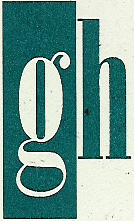 							      Transportation Loss Control ConsultantDecember 19, 2014U.S. Department of TransportationFederal Motor Carrier Safety Administration Jeffery James, Division Administrator2424 Heritage Court SW, Suite 302Olympia, WA 98502 	RE: 	Compliance Review 10/06/2014 – Triangle Charter Services, LLC – DOT Number 1767297Mr. Jeffery James,	In response to the above Compliance Review Mr. Wilder of Triangle Charter Services has entered in to agreement with Gary Hahn and Associates, LLC, Transportation Loss Control Consultants, find my resume’ attached.  Find a copy of the agreement attached.  Also find attached an addendum to the agreement to provide additional and ongoing assistance to assure strict compliance with all regulatory requirements.  I have been contracted to assist them in the enhancement of their operations to assure compliance with all Federal Motor Carrier Safety Regulations as well as State and local requirements.  This agreement outlines our commitment to not only the improvement of their compliance with the regulatory requirements governing their operation, but also the ongoing regular monitoring of their operation going forward.	As a Consultant to Triangle Charter Services I have put in place enhanced policies and procedures to assure strict compliance with all FMCSA requirements.  The table of contents to the new policy manual is attached.  We have put in place: improved forms for the recruiting and hiring or drivers; improved driver qualification files; updated background investigation and previous employer inquiries.  In addition I have provided them with a Driver’ Rule Book, the table of contents to the Driver’s rule book is also attached.  Each driver was given a copy of the rule book and signed a receipt for the same.  I have provided training to the drivers on the Driver’s Rule Book and the new Company Policies. The training included both classroom and behind-the-wheel.	In addition to the Consulting Agreement Mr. Dan Wilder of Triangle Charters Services requested that I provide additional services outlined in the Addendum to the Consulting Agreement, also attached.  In this agreement I am providing ongoing services that include: driver training; periodic audit of driver’s logs for compliance with Hours of Service requirements; audit and updating the Driver Qualification, Background Investigation files; Review of Drug and Alcohol compliance; and investigation and proper handling of any accidents.  In my working with Mr. Wilder and the Triangle Charter Services I have found them to be very interested and sincere regarding their strict regulatory compliance.  They have quickly put in place the policies and guidelines I have created.  In addition they have requested that I assist them further and on an ongoing basis to make further recommendations and to assure they remain in strict compliance with all the safety standards we have put in place.Sincerely,Gary V. Hahn,ConsultantCcU.S. Department of TransportationFederal Motor Carrier Safety AdministrationWestern Services CenterGolden Hills Office Center12600 W. Colfax Ave., Suite B-300Lakewood, CO 80215Cc Stacy Hawthorn, ACSRFerguson & AssociatesPO Box 1835Kingston, WA 9834637290 NW Hahn Road, Banks, OR 97106 	  Phone 503-647-2126	Cell 503-997-0652Table of AttachmentsLetter from Dan Wilder – Triangle Charter Services, LLCGary V. Hahn – Resume’ Consulting AgreementAddendum to Consulting AgreementTable of Contents to Policy ManualTable of Contents to Driver’s Rule BookCopy of Mr. Wilder’s Response to Safety Review and	Upgrade RequestCopy of Compliance ReviewPart B Violations Response  